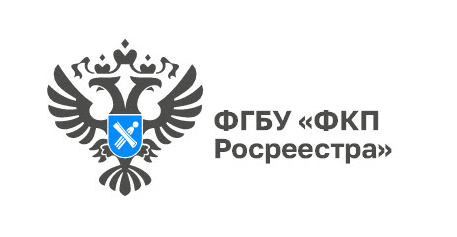 Информацию о признании  дома аварийным возможно  узнать из Реестра недвижимостиНа сегодняшний день Реестр недвижимости содержит сведения о более 12 тыс. объектах недвижимости, в отношении которых внесены сведения о признании непригодными для проживания, аварийными и подлежащими сносу или реконструкции. Как рассказали в Кадастровой палате региона, с 1 февраля 2022 года согласно Федеральному закону № 148-ФЗ,  в случае принятия решений о признании многоквартирного дома аварийным и подлежащим сносу или реконструкции и (или) о признании жилого помещения, в том числе жилого дома, непригодным для проживания региональные и муниципальные органы власти обязаны направить сведения о таких решениях в Кадастровую палату,  для внесения их в Реестр недвижимости. Как отметила заместитель директора Кадастровой палаты по Иркутской области Жанна Касаткина, после того, как сведения внесены в Реестр недвижимости, информацию о признании дома аварийным   и подлежащим сносу или реконструкции,  получить может любое заинтересованное лицо, подав запрос о предоставлении сведений, содержащихся в ЕГРН. Полученные сведения помогут потенциальным покупателям определиться с покупкой жилья. Для получения сведений из ЕГРН можно воспользоваться онлайн-сервисом Федеральной кадастровой палаты (https://spv.kadastr.ru/), для этого необходимо авторизоваться через портал Госуслуг (https://www.gosuslugi.ru/).Так же получить информацию можно на  официальном сайте Росреестра (https://www.rosreestr.gov.ru/) или обратившись в МФЦ.  В запросе важно верно указать кадастровый номер или адрес интересующего объекта недвижимости.Контакты для СМИ:Пресс-служба Кадастровой палаты по Иркутской области+7 (3955) 58-15-74 (добавочный 2809) Светник Оксанаfgbu_pressa@38.kadastr.ru664007, Иркутск, Софьи Перовской, 30 